STRATEGIC PLAN 2021-24Ethical, empathetic, effective If you require this document in another format (for example large print, audio or Braille) please contact us on 0300 011 0550www.ethicalstandards.org.uk/contact-usorinfo@ethicalstandards.org.uk.CONTENTSFollowing consultation, this plan will be laid before the Scottish Parliament by the Commissioner for Ethical Standards in Public Life in Scotland as required by section 14 of the Scottish Parliamentary Commissions and Commissioners etc. Act 2010. ACTING COMMISSIONER’S FOREWORD The introduction of this revised strategic plan coincides with the sixth session of the Scottish Parliament. I have introduced it earlier than anticipated by the usual planning cycle to reflect our significantly altered operational context. The final months of the Parliament’s fifth session saw a significant increase in complaints made to the office about the ethical conduct of individuals in public life. Those same months coincided with a decision by the external auditor and Audit Scotland to extend the scope of the external audit to include a full wider scope review into the work of this office. These were difficult months coming, as they were, towards the end of a year in which people had endured loss, hardship and exceptional stress as a result of a global pandemic. The public’s trust in those whom they elect to serve is of paramount importance to a healthy democracy. When public trust is eroded, so is public confidence in the individuals and institutions privileged enough to fulfil positions in public life. Trust, it is said, arrives on foot but departs on horseback. This plan sets out the steps that this office intends to take to contribute to the restoration of the public’s trust in us and in those individuals and institutions. Our role is to investigate, without fear or favour, whether complaints about lobbying, the conduct of MSPs, local authority councillors and public body board members are well-founded. We report on our findings to other bodies, such as the Scottish Parliament itself in the case of MSPs and the Standards Commission for Scotland in the case of councillors and board members, which then take a view on whether inappropriate conduct identified is worthy of sanction. We are therefore part of a system of checks and balances intended to both promote good conduct and to hold individuals to account when that conduct falls short of what is expected. Each part of this system has to work effectively in order for the public to have trust in it.We also oversee the system made to appoint chairs and board members to the majority of the boards of public bodies in Scotland. Whilst not elected, these individuals are responsible for well over a third of all public expenditure in Scotland and the delivery of vital services in areas such as health, education and justice to each and every one of us. These appointments must be made on merit; the good governance of these bodies relies on it. Our role is to promote good practice in the making of these appointments and to report publicly when such practice isn’t followed. Such reports present the Scottish Government and ourselves with opportunities to learn and improve on the appointments process.  The plan aims to inform MSPs, local authority councillors, public body board members and, of course, the people of Scotland, upon whose trust every elected individual and public authority relies, about what we plan to do in the coming years and, just as importantly, how we plan to do it. Views on our plans from all of these quarters are welcomed.   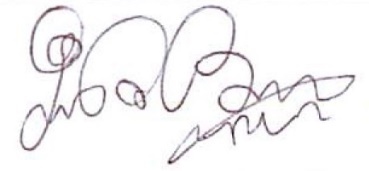 Ian BruceActing Ethical Standards Commissioner28 May 2021OUR PURPOSE, VALUES AND STRATEGIC OBJECTIVESWe have concluded that our previous plan lacked a clear statement about how we will go about fulfilling our purpose and our objectives. The introduction of a statement of our values seeks to address this gap.OVERVIEW OF THE ACTING COMMISSIONER’S PLANSSome of the key changes we plan to deliver are:ABOUT THE COMMISSIONER’S OFFICEOPERATIONAL CONTEXTThe introduction of this plan coincides with a new session of the Scottish Parliament and presents an opportunity to encourage conversations about the ethical conduct that the public anticipates from MSPs. With the easing of lockdown measures, put in place as a result of a global pandemic, we will have to consider whether our traditional operating model for acquitting our statutory functions remains appropriate. Staff have been working almost exclusively remotely and that will have ramifications for the office’s approach to working in the future. Increased flexibility in working patterns and practices can realise benefits both for staff and for those who come into contact with us. Our office operates in a demand driven environment, with the volume of public appointment rounds and incoming complaints both fluctuating over time. The scope of our remit is set to expand over the early years of this strategic plan.This expansion relates to changes to the Code of Conduct for MSPs to include complaints from MSP staff and parliamentary staff, of bullying, harassment (including sexual harassment) and other inappropriate behaviour with no time bar on historic incidents. Suitable expertise will be required to cater for complaints arising under this newly expanded scope, which has the potential for considerable operational impact. The extent to which complaint volumes increase as a result of this scope expansion may further impact what has been a marked increase in total complaints over recent years.Contribution to National Performance FrameworkThe Commissioner’s activities are relevant to the people, prevention, performance and partnership elements of the Scottish Government’s reform agenda for public services.The existence of an independent body responsible for investigating and reporting on alleged breaches of the various codes of conduct contributes to prevention and to performance, and to the maintenance of public confidence in the ethical standards observed by many institutions which are responsible for the development and implementation of public policy and for the delivery of public services. The Commissioner’s public appointments work, and in particular the role of the Public Appointments Advisers’ (PAAs’) and the Commissioner’s engagement with the Scottish Government officials tasked with enhancing board appointments and governance, contributes to the people, performance and partnership elements of the reform agenda, and to the wider human rights outcome by promoting equality of opportunity and diversity in the public appointments process. Assurance that appointments are made on merit and that the process secures diverse boards also contributes to performance against the framework. Good governance of our public bodies will not be attained without diverse boards populated by people who are effective in their roles.   OUR STATUTORY FUNCTIONSThe Commissioner has a broad range of statutory functions which can be summarised as:regulation of ministerial appointments to public bodiescomplaints handlingRegulation of Ministerial appointments to public bodiesCOMPLAINTS HANDLINGThe Commissioner’s remit is statutory.  All relevant statutes are listed in Appendix 1.  OUR STRATEGIC OBJECTIVESWe aim to ensure that we have the staff and resources in place that are needed to deliver all of our objectives. We value people and recognise that unless we have staff who are valued and supported to maintain their wellbeing, feel happy in and proud of our work and the way in which we do it, we will have failed. Actions under this heading are set out in page 13 of this plan.HOW WE WILL REPORT ON PROGRESSWe will report progress against the strategic plan through our:Annual Report and AccountsRegular publication of minutes of Senior Management Team meetings at which progress will be discussed and recorded.The annual report and minutes will set out achievement against the published business plan. The biennial business plan sets out the activities of the organisation and how they support the delivery of our strategic objectives. The plan is a mixture of regular business as usual activity as well as actions to deliver specific pieces of work. It may include operational performance indicators, targets, monitoring mechanisms and quality standards for the organisation. These are reviewed annually on a rolling basis.Progress will also be reported via:Reports and evidence to the relevant subject committees of the Scottish ParliamentSpecific reports required by legislation and national guidanceSpecial reportsPublications of documents such as minutes from senior management team meetings and governance reportsAd hoc reportsThe results of our engagement with a range of stakeholders using surveys and other methods will also be reported on. COSTSWe recognise that public sector resources are limited and understand that we must review, scrutinise and report publicly on our work to ensure best value and continuous improvement.The following table shows current expenditure projected over the period of this plan, assuming no change in real terms. This budget is the minimum required to deliver current statutory functions to published standards and timescales. The projections will be varied to take account of any recommendations arising from the wider scope review referred to in the Acting Commissioner’s foreword.  These budgets take account of the fact that the majority of our work is demand led. They will be refined each year to reflect any significant changes and agreed with the Scottish Parliamentary Corporate Body. Changes to the budget may be driven by external forces, such as pay increases, adjustments to pension contribution rates, the impact of the UK’s exit from the European Union and the aftermath of a global pandemic as well as additional statutory functions and regulatory requirements. Funding for additional specific projects supporting this strategic plan will be sought as part of the annual budget exercise. An indication of these costs is given in the following table. Where possible, we will absorb these costs in the existing budget.Timeframe – TO BE COMPLETED FURTHER TO CONSULTATIONAPPENDIX 1Statutory provisions The Commissioner’s functions in relation to public standards were originally set out inthe Ethical Standards in Public Life etc. (Scotland) Act 2000 (the Ethical Standards Act), andthe Scottish Parliamentary Standards Commissioner Act 2002 (the Parliamentary Standards Act).The Commissioner’s functions in relation to public appointments were set out in the Public Appointments and Public Bodies etc. (Scotland) Act 2003 (the Public Appointments Act).Revisions to the institutional arrangements and performance requirements were set out in the Scottish Parliamentary Commissions and Commissioners etc Act 2010, and in The Public Services Reform (Commissioner for Ethical Standards in Public Life in Scotland etc.) Order 2013 (Scottish Statutory Instrument 2013/197)The remit was extended by the Interests of Members of the Scottish Parliament (Amendment) Act 2016 and by the Lobbying (Scotland) Act 2016.APPENDIX 2WHAT WE DOWe investigate complaints about the conduct of MSPs, local authority councillors and board members of public bodies. Standards of behaviour are set out in codes of conduct for MSPs, councillors and board members. Where the Commissioner has concluded his investigation, he will report to the Standards Commission for Scotland, in the case of councillors and board and to the Scottish Parliament, in the case of MSPs and where in his view a breach of the relevant provisions has occurred.The Commissioner also investigates complaints about lobbyists, where they fail to register or supply certain information to the Scottish Parliament. Any breach is reported to the Scottish Parliament.We regulate how the Scottish Ministers make appointments to the boards of regulated public bodies. The Commissioner has the power to:prepare and publish and, as necessary, revise a Code of Practice for Ministerial Appointments to Public Bodies in Scotlandissue guidance on the Codeexamine how the Scottish Ministers are making appointments and in particular assess whether they are following the Code of Practice, andreport any serious instances of non-compliance to the Scottish ParliamentWe must also ensure that, as far as possible, appointments are made fairly and openly and allow everyone, where reasonably practicable, the opportunity to be considered for an appointment.Details of the legislation underpinning these functions are available on our website.PageActing Commissioner’s foreword3Our purpose, our values and our strategic objectives4Overview of the Acting Commissioner’s plans5About the Commissioner’s office6Operational context7Our statutory functions8Our strategic objectives10How we report on progress11Costs12Timeframe and estimates13Appendix 1 – Statutory provisions15Appendix 2 – Our purpose162021/222022/232023/24Approved Budget£’000sIndicative Budget£’000sIndicative Budget£’000sStaff Costs651695727Staff Related Costs131414Property Costs909192Professional Fees140140141Running Costs505354Sub-total9449931,028Capital Expenditure244TOTALS9469971,032Strategic ObjectivesStrategic Objectives2021-222022-232023-24We will aim to ensure that we have the staff and resources in place that are needed to deliver all of our objectivesWe will aim to ensure that we have the staff and resources in place that are needed to deliver all of our objectivesWe will aim to ensure that we have the staff and resources in place that are needed to deliver all of our objectivesWe will aim to ensure that we have the staff and resources in place that are needed to deliver all of our objectivesWe will aim to ensure that we have the staff required with the relevant skills, knowledge, experience and values to acquit our functions: we will review our current structure and staffing arrangements and identify those areas that require to be revised in order for us to work most effectivelyTBCTBCTBCWe will aim to ensure that all staff are trained and developed to fulfil their roles effectively, including on the revised Codes of Conduct for Councillors and Members of Public BodiesTBCTBCTBCWe will regularly survey staff and act on the results of such surveys with a view to ensuring their wellbeingTBCTBCTBCWe will introduce a suite of new and revised policies that have staff wellbeing at their heartTBCTBCTBCWe will operate an effective complaints system that delivers trusted outcomesWe will operate an effective complaints system that delivers trusted outcomesWe will operate an effective complaints system that delivers trusted outcomesWe will operate an effective complaints system that delivers trusted outcomesWe will consult all relevant stakeholders on our current complaint handling procedures and revise them and publish them in the form of an investigations manual to take account of the views receivedTBCTBCTBCWe will adapt our procedures to take account of stakeholder views and engender trust in the way that we workTBCTBCTBCWe will publish our procedures as revised so that everyone knows what to expectTBCTBCTBCStrategic Objectives contdStrategic Objectives contd2021-222022-232023-24We will, through appropriate regulation, contribute to the establishment and maintenance of effective boards that are reflective of the communities that they serveWe will, through appropriate regulation, contribute to the establishment and maintenance of effective boards that are reflective of the communities that they serveWe will, through appropriate regulation, contribute to the establishment and maintenance of effective boards that are reflective of the communities that they serveWe will, through appropriate regulation, contribute to the establishment and maintenance of effective boards that are reflective of the communities that they serveWe will publish for consultation a draft revised Code of Practice for appointments with a greater focus on outcomes, accountability and transparencyTBCTBCTBCWe will take account of all stakeholder views in order to finalise the CodeTBCTBCTBCWe will provide guidance and support to everyone engaged in the appointments process with a view to their implementing the new Code's provisions effectivelyTBCTBCTBCWe will provide assurance to the public and our stakeholders that our objectives are being met in accordance with our purpose and our values and that our governance is effectiveWe will provide assurance to the public and our stakeholders that our objectives are being met in accordance with our purpose and our values and that our governance is effectiveWe will provide assurance to the public and our stakeholders that our objectives are being met in accordance with our purpose and our values and that our governance is effectiveWe will provide assurance to the public and our stakeholders that our objectives are being met in accordance with our purpose and our values and that our governance is effectiveWe will put new and more effective governance measures in place, inclusive of independent elements, to ensure for ourselves and to assure others, by way of public reporting, that we are achieving our objectives in line with our purpose and our values and in line with the resources made available to usTBCTBCTBCWe will adopt quality assurance monitoring of key performance indicators, including surveys of the views of those with whom we come into contact, and report publicly on the results. We will use those results to improve on what we doTBCTBCTBCWe will report publicly on the difference that the new Code of Practice is making to the appointments process, for good or for bad, with a view to improving on practicesTBCTBCTBC